Murder in the libraryVocabularies – Translate. (Přelož slovíčka.)Accident -Butler-Chauffeur -Cottage pie -Cup -Empty -Explain-Fingerprints -Glove - Handkerchief - Killer – Murderer – Murder –Reveal – Stepdaughter -Past continuous X Past simpleČas minulý průběhový vyjadřuje, že děj probíhal v minulosti delší dobu: Jel na kole k jezeru. He was cycling to a lake.Čas minulý prostý vyjadřuje jednorázovou událost: Uviděl jsem prasklinu. I saw a crack.Tento čas se u pravidelných sloves tvoří přidáním koncovky –ed (happen – happened, open – opened, jump – jumped)
U nepravidelných sloves se musíme minulý tvar naučit (see – saw, hear – heard)Read an article „Murder in the library“ on page 36. (Přečti si článek na straně 36.)Answer the questions in English.  (Odpověz na otázky v angličtině.)Who was John Ross? __________________________________________When did he die? __________________________________________Where was he when he died? __________________________________________Who else was at the house at the time? __________________________________________What was each person doing? Adams:_______________________________________________________Mrs Clare: ____________________________________________________Donna Ross: __________________________________________________Mr Ross: _____________________________________________________Wilson:_______________________________________________________Put the verbs in brackets into the past simple or past coninuous tense? (Dej slovesa v závorce do správného času minulého prostého nebo průběhového)Last Saturday, James and Rob were shopping (shop) in town when they ___________ (hear) a noise. They _____________ (see) a white car. It _____________ (come) down the road. No one _____________ (drive) it! A man _____________ (run) behind the car. While he _____________ (run), he _____________ (fall)! James and Rob _____________ (run) up to the car and James _____________ (open)the door. Rob _____________ (jump) in. It _____________ (be) dangerous because the car_____________ (move.But Rob _____________ (stop) the car!Translate to English. Use past simple or past couninuous. (Přelož do angličtiny. Použij správný čas)Včera jsme byli ve měste. ________________________________________________________.Tomáš jezdil na kole celý den. ________________________________________________________.Byl jsem v pokoji, když začal zvonit telefon. ________________________________________________________.Laura hrála minulý týden volejbal. ________________________________________________________.Laura hrála minulý týden volejbal. ________________________________________________________.Honza a Aneta si koupili nový dům blízko jezera. _____________________________________________________.Včera svítilo sluníčko. ________________________________________________________.Look at the picture and write the numbers of house accessories. (Zapiš k domácím doplňkům čísla z obrázku)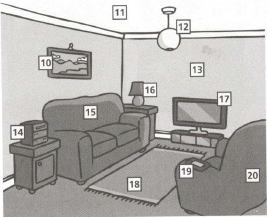 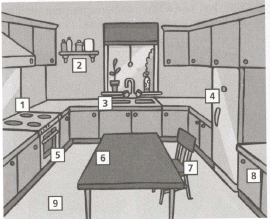 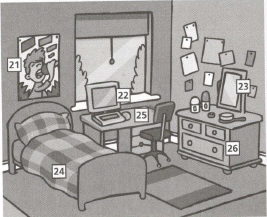 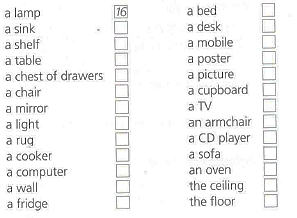 